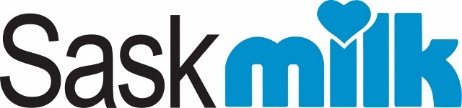 Regina Spring ClassicTrack and Field MeetCANADA GAMES TRACK AND FIELD FACILITYRegina, SaskatchewanSaturday, May 13, 2023Sponsored by:  Saskmilk             Excel AthletikaSanctioned by:  Saskatchewan AthleticsEligibility:  Saskatchewan athletes must be registered with Saskatchewan Athletics prior to the competition.  Out-of-province athletes must be registered with the sport governing body in their province.   Saskatchewan athletes may obtain a membership by:SA Membership Link:  https://www.trackie.com/members/UN-SK.php  orE-mail:  admin@saskathletics.ca orPhone:  Saskatchewan Athletics @ 306-664-6744 orWriting to:  Saskatchewan Athletics  College Drive  Saskatoon, Saskatchewan  S7N 2W4             Day passes, valid for only the specific meet for which they were purchased, will be available at                 the meet office. Age Classes:  Age classes for all events are as follows:Open:  18 and older as of Dec. 31, 2023 (born 2005 or earlier)U18:  Under 18 as of Dec. 31, 2023 (born 2006 or 2007)U16:  Under 16 as of Dec. 31, 2023 (born 2008 or 2009)U14:  Under 14 as of Dec. 31, 2023 (born 2010 or 2011)U12:  Under 12 as of Dec. 31, 2023 (born 2012 or later)Masters: 35 and over as of the day of the meet (born May 13, 1988 or earlier).Scratches:  Please report scratches in lane races to the meet office as soon as possible. Protests:  Protests must be submitted in writing to the meet office no later than one- half hour following the official posting of results.  Protests must be accompanied by a $50.00 deposit that may be forfeited if the protest is disallowed.Entry Deadline:  The entry deadline for the meet is:6:00 p.m., Monday, May 8, 2023Entry Fees:  First event: $25.00                       Second event: $25.00                              Additional events:  $20.00 per event.  PLEASE NOTEEntries:  All entries MUST be made online using the Trackie registration system.  Trackie Registration:  Please paste the following URL into your browser:https://www.trackie.com/online-registration/register/regina-spring-classic/487954/Entries will not be accepted from e-mails.  Late entries will not be accepted.Direct inquiries to:                            jflangen@sasktel.net orjflangen@sasktel.net(306) 550-7080Bib Pick-up:  Douglas Park Track and Field Facility                         11:00 A.M., Saturday, May 13, 2023  First Event:  12:00 P.M.Meet Hotel:  Atlas Hotel – Regina          4177 Albert Street                      Rate: $149.95 plus taxes per night.  Includes hot breakfast and parking.  The                        waterpark is not included in the rate.  To book rooms:          Phone 306-586-3443 or           E-mail guestambassador@atlashotel.com                                 Quote Block Code 051323TFM when booking.  Rooms are held until April 21,                      2023.Meet Structure:  Due to the large number of events and the limited amount of time,   events will be run as timed section finals.  The only exception will be the 100 metres which may be run with heats and finals depending on the number of entries.Events and Schedule: The final schedule will be posted on Wednesday, May 10 on the Sask Athletics and the Excel Athletika websites.                             Track Events                                                          Track Events                                                          Track Events                                                          Track Events                             Field EventsField Events12:00pm4x100mU12 MenU12 MenHigh Jump CompetitionsHigh Jump CompetitionsHigh Jump CompetitionsPole Vault CompetitionsPole Vault CompetitionsPole Vault Competitions4x100mU12 WomenU12 Women2:00pmU16 WomenU16 Women12:30pmU16 MenU16 Men12:05pm4x100mU14 MenU14 MenU18 WomenU18 WomenU18 MenU18 Men4x100mU14 WomenU14 WomenOpen WomenOpen WomenOpen MenOpen Men12:10pm4x100mU16 MenU16 Men4x100mU16 WomenU16 Women3:00pmU14 WomenU14 Women2:30pmMasters MenMasters Men12:15pm4x100mU18 MenU18 MenU14 MenU14 MenU16 WomenU16 Women4x100mU18 WomenU18 WomenMasters WomenMasters WomenU18 WomenU18 Women12:20pm600mU12 MenU12 MenMasters MenMasters MenOpen WomenOpen Women600mU12 WomenU12 WomenU12 WomenU12 Women12:25pm800mU14 MenU14 MenU12 MenU12 MenMasters WomenMasters Women800mU14 WomenU14 Women4:30pmU16 MenU16 Men12:30pm800mU16 MenU18 Men800mMasters MenMasters MenOpen Men12:35pm800mU16 WomenU16 Women800mMasters WomenMasters WomenLong Jump CompetitionsLong Jump CompetitionsLong Jump CompetitionsTriple Jump CompetitionsTriple Jump CompetitionsTriple Jump Competitions12:40pm800mU18 Men12:10pmU12 WomenU12 Women1:00pmU14 WomenU14 Women800mOpen MenU12 MenU12 MenU14 MenU14 Men800m2:00pmU16 MenU16 Men2:00pmU16 WomenU16 Women12:45pm800mU18 WomenU18 WomenU18 MenU18 WomenU18 Women800mOpen WomenOpen WomenOpen MenOpen WomenOpen Women800m12:50pm60mU12 Men4:00pmU14 WomenU14 WomenMasters WomenMasters Women60mU12 WomenU12 WomenU14 MenMasters MenMasters Men12:55pm80mU14 MenMasters WomenMasters Women3:00pmU16 MenU16 Men80mU14 WomenU14 WomenMasters MenMasters MenU18 MenU18 Men1:05pm100mU16 Men5:30pmU16 WomenU16 WomenOpen MenOpen Men100mU18 MenU18 WomenU18 Women100mMasters MenMasters MenOpen WomenOpen Women1:10pm100mOpen Men                                          Open Men                                          Open Men                                          Open Men                                          100mShot Put CompetitionsShot Put CompetitionsShot Put CompetitionsJavelin CompetitionsJavelin CompetitionsJavelin Competitions1:15pm100mU16 WomenU16 Women1:30pmU12 MenU12 Men12:45pmU16 MenU16 Men100mU18 WomenU18 WomenU12 WomenU12 WomenU18 MenU18 Men100mOpen WomenOpen WomenU14 MenOpen MenOpen Men100mU14 WomenU14 Women1:20pm100mMasters WomenMasters WomenMasters WomenMasters Women2:15pmU16 WomenU16 Women1:30pm80m HU14 WomenU14 WomenMasters MenMasters MenU18 WomenU18 Women80m HU14 Men3:00pmU16 MenOpen WomenOpen Women80m HU16 WomenU16 WomenU18 Men1:35pm100m HU18 WomenU18 WomenOpen Men3:45pmMasters WomenMasters Women100m HOpen WomenOpen WomenMasters MenMasters Men100m H3:45pmU16 WomenU16 WomenU14 MenU14 Men100m HU16 MenU18 WomenU18 WomenU14 WomenU14 Women1:50pm110m HU18 MenOpen WomenOpen Women110m HOpen MenDiscus CompetitionsDiscus CompetitionsDiscus CompetitionsHammer Throw CompetitionsHammer Throw CompetitionsHammer Throw Competitions2:00pm2000mU16 Men12:00pmU16 WomenU16 Women5:30pmU16 MenU16 Men2000mU16 WomenU16 WomenU18 WomenU18 WomenU18 MenU18 Men2:10pm3000mU18/Mas MenU18/Mas MenOpen WomenOpen WomenOpen MenOpen Men3000mOpen MenOpen Men3000mU18/Mas WomenU18/Mas WomenMasters WomenMasters WomenU16 WomenU16 Women3000mU20/Sen WomenU20/Sen WomenMasters MenMasters MenU18 WomenU18 Women2:25pm300mU16 MenU16 MenU20 WomenU20 Women300mU16 WomenU16 WomenU18 MenSenior WomenSenior Women2:35pm400mU18 MenOpen MenMasters WomenMasters Women400mOpen MenMasters MenMasters Men400m400mMasters MenMasters Men2:45pm400mU18 WomenU18 Women400mOpen WomenOpen Women400m400mMasters WomenMasters Women3:20pm1000mU12 Men1000mU12 WomenU12 Women3:30pm1200mU14 Men1200mU16 Men3:55pm1200mU14 WomenU14 Women1200mU16 WomenU16 Women4:10pm1500mU18 Men1500mOpen Men1500m1500mU18 WomenU18 Women1500mOpen WomenOpen Women1500m1500mMasters MenMasters Men1500mMasters WomenMasters Women4:25pm150mU12 Men150mU12 WomenU12 Women4:30pm150mU14 Men150mU14 WomenU14 Women4:40pm200mU16 Men200mU18 Men4:50pm200mOpen Men200m200mMasters MenMasters Men5:00pm200mU16 WomenU16 Women200mU18 WomenU18 Women200mMasters WomenMasters Women5:10pm200mOpen WomenOpen Women200m